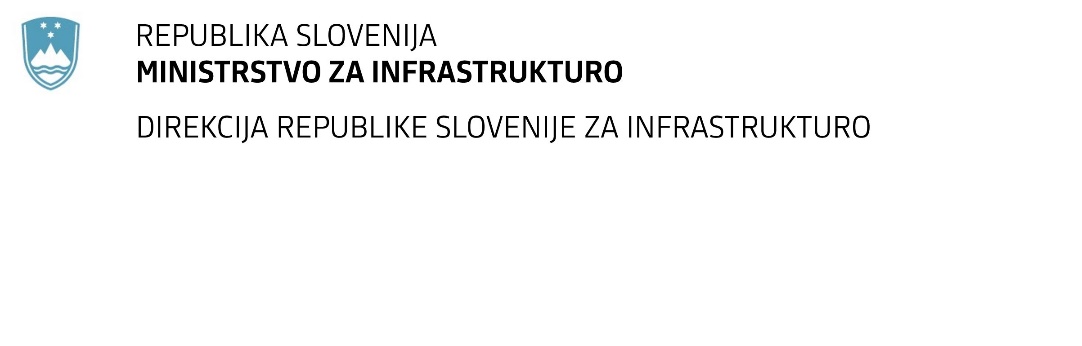 SPREMEMBA ROKA ODDAJE IN ODPIRANJA PONUDBza oddajo javnega naročila Obvestilo o spremembi razpisne dokumentacije je objavljeno na "Portalu javnih naročil". Obrazložitev sprememb:Spremembe so sestavni del razpisne dokumentacije in jih je potrebno upoštevati pri pripravi ponudbe.Številka:43001-23/2022-01oznaka naročila:D-21/22 S   Datum:25. 2. 2022MFERAC:2431-22-000237/0Izdelava PZI obnove glavne ceste G1-2/1313 Ormož - Središče ob Dravi, od km 4+790 do km 9+100 (Obrež)Rok za oddajo ponudb: 7. 3. 2022 ob 9.00Odpiranje ponudb: 7. 3. 2022 ob 10.01Rok za sprejemanje ponudnikovih vprašanj: 28. 2. 2022 do 12.00